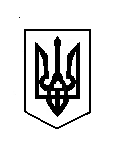 ВЕРБСЬКА СІЛЬСЬКА РАДАХХХІХ сесія VIIІ скликанняР І Ш Е Н Н Я 04 серпня 2023 року									№ 1051Керуючись ст. 26 Закону України «Про місцеве самоврядування в Україні», Бюджетним кодексом України, відповідно до Указу Президента  України від 11.02.2016 №44/2016 «Про шефську допомогу військовим частинам Збройних Сил України, Національної гвардії України та Державної прикордонної служби України» та Указом Президента України від 24 лютого 2022 № 64/2022 «Про введення воєнного стану в Україні», враховуючи рекомендації постійних комісій, сільська радаВИРІШИЛА:Внести зміни до  Програми підтримки Збройних сил України на 2023рік, затвердженої рішенням тридцять третьої сесії VIII скликання Вербської сільської ради від 10 лютого 2023 року № 957 «Про програму підтримки Збройних сил України на 2023 рік», зі змінами, затвердженими рішеннями тридцять шостої сесії VIII скликання Вербської сільської ради від 09.05.2023 року № 1004 «Про внесення змін у програму підтримки Збройних сил України на 2023 рік», тридцять восьмою сесією VIII скликання Вербської сільської ради від 07.07.2023 року №1038 «Про внесення змін у програму підтримки Збройних сил України на 2023 рік»,  а саме:«Фінансове забезпечення».2. Додаток 1 «Фінансове забезпечення» викласти в новій редакції, що додається. 3. Контроль за виконанням рішення покласти на постійну комісію з  питань фінансів, бюджету, планування соціально-економічного розвитку, інвестицій та міжнародного співробітництва (Аркадій СЕМЕНЮК).Сільський голова					Каміла КОТВІНСЬКА                                                                                Додаток №1                                                                                 до рішення сільської ради                                                                                від 04 серпня 2023 року № 1051Зміни до програми  підтримки Збройних сил України на 2023 рікВнести  зміни, а саме:  «Фінансове забезпечення програми» викласти в новій редакції, а саме:фінансування програми здійснюється з коштів сільського бюджету, а також інших джерел не заборонених законодавством в сумі 3 130 000 грн. Заходи зі змінами, які фінансуються Вербською сільською радою у 2023  році.Сільський голова					Каміла КОТВІНСЬКАПро внесення змін у Програму підтримки Збройних сил України на 2023 рік№п/пЗміст заходівОбсяги фінансування, грн.Відповідальний1.Оплата послуг (робіт)  та закупівля матеріалів по влаштуванню бетонної підлоги з зміцненим верхнім слоєм, вкладення бруківки з влаштуванням подушки з щебеневих сумішів, встановлення кондиціонерів, перекриття покрівель (дахів) будівель, монтаж гумового покриття, встановлення водостічної системи, буріння свердловини на воду, монтаж системи контролю управління доступом, ремонт транспортних засобів для військової частини А27551 330 000Сільський голова2.Придбання сувенірної (іміджевої) продукції для військової частини А2755100 000Сільський голова3.Придбання оргтехніки для військової частини А2755200 000Сільський голова4.Придбання модулів, матеріалів та інвентарю для обладнання стрільбища (місця для проведення стрільб) для особового складу військової частини А2755565 610Сільський голова5.Придбання матеріалів та інвентарю для обладнання стрільбища (місця для проведення стрільб) для особового складу військової частини А2755434 390Сільський голова6.Придбання матеріалів для обладнання приміщень (класів для проведення навчань із спеціальної підготовки, закупівля меблів)  для особового складу, сантехніки та побутових пристроїв для учбового корпусу, матеріалів для поточного ремонту будівель, спортивного обладнання та інвентарю,  облаштування благоустрою території військової частини А2755385 750Сільський голова7.Придбання холодильного обладнання, морозильного обладнання, електричних побутових приладів, електричних, електронних та електротехнічних товарів114 250Сільський головаВсього   3 130 000